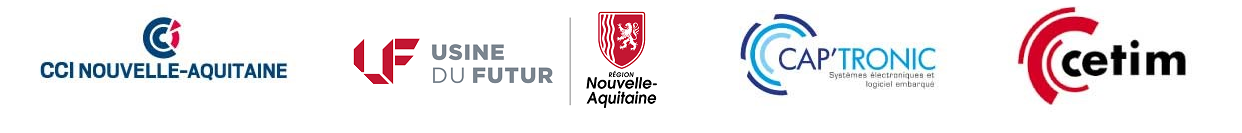 Candidature au parcours DATABOOST MANUFACTURINGIDENTIFICATION DE L’ENTREPRISEDECLARATION D’INTERETJe souhaiterai bénéficier d’une analyse d’opportunité pour définir, identifier, ou analyser mon projet « valorisation des données de ma ligne de production », projet IIOT.SignatureA retourner à : calixte.blanchard@nouvelle-aquitaine.cci.fr , ouCCI Nouvelle-Aquitaine, à l’attention de Calixte BLANCHARD, 2 place de la Bourse, CS 91942, 33050 Bordeaux Cedex.Raison sociale de l’entreprise :    Adresse :N° SIRET :Dirigeant : NOM PrénomMail du dirigeant :Téléphone :L’Entreprise est engagée dans le programme :« Usine du Futur »« Croissance Premium »Autre programme (à préciser) :Oui	☐ Non	☐ dossier en coursOui	☐ Non	☐ dossier en cours